Osnovna škola Petra Kanavelića KorčulaELEMENTI I KRITERIJI OCJENJIVANJA U NASTAVI TJELESNE I ZDRAVSTVENE KULTUREAdriana Barčić, prof.U nastavi tjelesne i zdravstvene kulture prati se:1. Redovito nošenje potrebne opreme (bijela majica, čiste tenisice…). 2. Redovito sudjelovanje u nastavi.3. Aktivno sudjelovanje na mjerenjima, testiranjima i provjerama. 4. Napredak u sferi funkcionalnih i motoričkih sposobnosti.Stanje i rezultati u motoričkim dostignućima.Usvojenost znanja i vještina, ostalih objektivnih sastavnica (sudjelovanje u sekcijama škole).Ocjena nije aritmetički prosjek.SASTAVNICE OCJENEMOTORIČKA ZNANJAMOTORIČKA POSTIGNUĆAAKTIVNOST I ODGOJNI UČINCI RADAKRITERIJ OCJENJIVANJA U NASTAVI TZK-e1.MOTORIČKA ZNANJAMotorička znanja su stupanj usvojenosti pojedinih motoričkih struktura koje mogu biti na različitim razinama.Provjeravanje motoričkih znanja potrebno je i zato što od razine tih učenikovihznanja ovisi i iskoristivost ostalih njegovih potencijala i razina motoričkih dostignuća i razvoj motoričkih sposobnosti.Zato bi učenici trebali stjecati motorička znanja:na razini zakonitosti (npr. da znaju zašto treba vježbati, kako, kada, kakvi su učinci vježbanja i si.),u svrhu njihova uvođenja u ostale organizacijske oblike rada,s gledišta svakodnevnih potreba (slobodno vrijeme, urgentne situacije, vrhunski šport i si.).Motorička znanja mogu biti obuhvaćena inicijalnim, tranzitivnim i finalnim provjeravanjem.Osnova za praćenje i provjeravanje motoričkih znanja je tranzitivno provjeravanje.Elementi za tranzitivno provjeravanje motoričkih znanja izvode se na temelju izvedbenog programa za određeni razred.Prema standardnom sustavu ocjenjivanja ocijeniti motorička znanja u tjelesnoj i zdravstvenoj kulturi možemo na ovaj način:ODLIČAN (5) - za vježbu izvedenu pravilno i sa sigurnošću u svim fazama, te uz estetsku dotjeranostVRLO DOBAR (4) - za vježbu izvedenu pravilno i sigurno uz manje tehničke ili estetske nedostatkeDOBAR (3) - za vježbu izvedenu sa promjenjivim uspjehom uz manju sigurnost i manje tehničke i estetske nedostatkeDOVOLJAN (2) - za vježbu izvedenu slabo i nesigurno uz veće tehničke i estetske rezultateNEDOVOLJAN (1) - ako vježbu ne izvodi, odustaje2.MOTORIČKA POSTIGNUĆAMotorička dostignuća su sprega motoričkih znanja i motoričkih sposobnosti, aizražavaju se putem sposobnosti učenika da ih u konkretnoj motoričkoj aktivnosti poveže i maksimalno iskoristi radi postizanja što boljeg rezultata.Provjeravamo i ocjenjujemo pomoću mjerenja pri čemu kao rezultat dobijemo konkretne vrijednosti izražene brojkom i jedinicom mjere (metar, minuta, broj postignutih ponavljanja) ocjenom:ODLIČAN (5) - bit će ocijenjen rezultat koji se nalazi u prvoj četvrtini po vrijednosti dobivenih rezultataVRLO DOBAR (4) - bit će rezultat druge četvrtine dobivenih rezultata DOBAR (3) - svi rezultati u trećoj po vrijednosti četvrtiniDOVOLJAN (2) - svi rezultati u posljednjoj po vrijednosti četvrtini izmjerenih rezultata NEDOVOLJAN (1) - je ocjena za nepotrebno odustajanje, povredu pravila, diskvalifikaciju i sl.Kriterije izrađuje nastavnik sam, prema rezultatima matične škole. Jednom utvrđeni kriteriji ne vrijede zauvijek nego se obnavljaju temeljem prikupljenih vrijednosti motoričkih postignuća u školi.3.ODGOJNI REZULTATI RADA(briga za zdravlje, higijenske i radne navike, aktivnost, sudjelovanje u izvannastavnim i izvanškolskim aktivnostima, ŠSK i dr.):ODLIČAN (5) - radi redovito, ispunjava sve gore navedene zahtjeveVRLO DOBAR (4) - radi redovito, ispunjava većinu gore navedenih zahtjevaDOBAR (3) - radi redovito s više opravdanih izostanaka, ne ispunjava dio postavljenih zadatakaDOVOLJAN (2) radi neredovito i ne ispunjava većinu gore postavljenih zadataka NEDOVOLJAN (1) - redovito ne radi, 2 ili više nenošenja opreme za sat u polugodištuZAKLJUČIVANJE OCJENAZaključna ocjena nije nužno aritmetička sredina. Može biti i veća ovisno o iskazanom interesu, zalaganju , aktivnosti učenika na nastavi TZK i postignutim odgojnim učincima.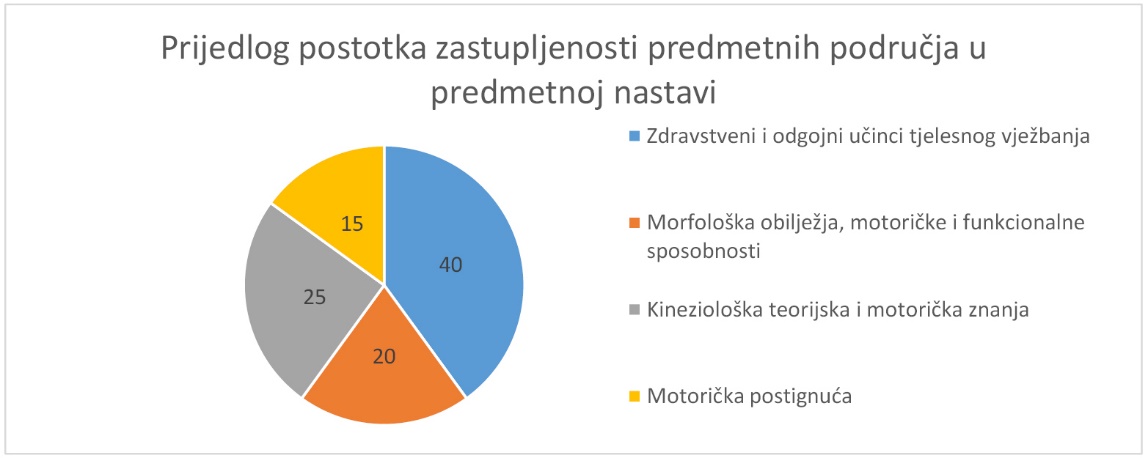 